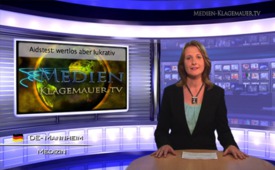 Aidstest: wertlos aber lukrativ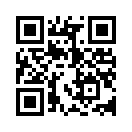 Erschreckend  ungenau  sei 
der Aidstest. Damit werde näm-
lich  nicht  das  angebliche  Virus 
nachgewiesen, sondern bloß die 
Antikörper, die auf das HIV rea-
gieren...Erschreckend  ungenau  sei 
der Aidstest. Damit werde nämlich  nicht  das  angebliche  Virus 
nachgewiesen, sondern bloß die 
Antikörper, die auf das HIV reagieren. Antikörper sind in einem 
gesunden Immunsystem ständig 
aktiv.  Man  weiß  inzwischen, 
dass  über  60  verschiedene  ge-
wöhnliche Krankheiten zum Resultat  „positiv“  beim  Aidstest 
führen  können.  Dazu  gehören 
beispielsweise  so  harmlose 
Krankheiten  wie  eine  Grippe 
oder  eine  akute  Infektion,  aber 
auch  Impfungen,  Alkoholismus, 
Herpes,  Tuberkulose,  Malaria, 
Hepatitis B, etc. Selbst eine ganz 
normale Schwangerschaft könne 
den Aidstest positiv ausfallen lassen!
Die  Pharmakonzerne,  die  den 
Aidstest  herstellen,  freuen  sich 
trotzdem,  aber  auch  Gallo  und 
Montagnier  [Aushängeschilder 
der traditionellen Aidsforschung]: 
Die beiden haben nämlich Anteil 
an den aus der Entwicklung des 
Aidstestes  anfallenden  Gewinnen – bis 1994 waren das immer-
hin schon satte 35 Mio. Dollar.von keeQuellen:Originalartikel, Zeitenschrift 2003, Nr. 26Das könnte Sie auch interessieren:#AIDS - / HIV - www.kla.tv/AIDS-HIVKla.TV – Die anderen Nachrichten ... frei – unabhängig – unzensiert ...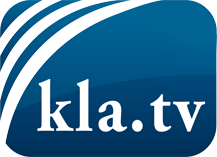 was die Medien nicht verschweigen sollten ...wenig Gehörtes vom Volk, für das Volk ...tägliche News ab 19:45 Uhr auf www.kla.tvDranbleiben lohnt sich!Kostenloses Abonnement mit wöchentlichen News per E-Mail erhalten Sie unter: www.kla.tv/aboSicherheitshinweis:Gegenstimmen werden leider immer weiter zensiert und unterdrückt. Solange wir nicht gemäß den Interessen und Ideologien der Systempresse berichten, müssen wir jederzeit damit rechnen, dass Vorwände gesucht werden, um Kla.TV zu sperren oder zu schaden.Vernetzen Sie sich darum heute noch internetunabhängig!
Klicken Sie hier: www.kla.tv/vernetzungLizenz:    Creative Commons-Lizenz mit Namensnennung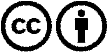 Verbreitung und Wiederaufbereitung ist mit Namensnennung erwünscht! Das Material darf jedoch nicht aus dem Kontext gerissen präsentiert werden. Mit öffentlichen Geldern (GEZ, Serafe, GIS, ...) finanzierte Institutionen ist die Verwendung ohne Rückfrage untersagt. Verstöße können strafrechtlich verfolgt werden.